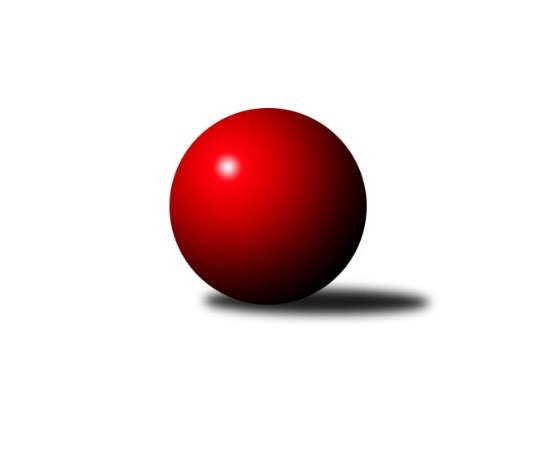 Č.12Ročník 2018/2019	4.6.2024 Meziokresní přebor-Bruntál, Opava 2018/2019Statistika 12. kolaTabulka družstev:		družstvo	záp	výh	rem	proh	skore	sety	průměr	body	plné	dorážka	chyby	1.	RSSK OSIR Raciborz	10	8	0	2	73 : 27 	(44.5 : 23.5)	1637	16	1139	498	28.2	2.	TJ Horní Benešov ˝E˝	11	8	0	3	72 : 38 	(54.0 : 34.0)	1547	16	1088	458	32.9	3.	TJ Jiskra Rýmařov ˝C˝	11	7	0	4	67 : 43 	(45.5 : 30.5)	1597	14	1113	484	28.6	4.	TJ Kovohutě Břidličná ˝B˝	11	7	0	4	65 : 45 	(45.5 : 36.5)	1557	14	1097	460	40.6	5.	TJ Kovohutě Břidličná ˝C˝	11	6	0	5	59 : 51 	(48.0 : 40.0)	1553	12	1114	439	35.5	6.	TJ Sokol Chvalíkovice ˝B˝	11	5	0	6	49 : 61 	(36.0 : 40.0)	1541	10	1085	456	40.4	7.	KK Minerva Opava ˝C˝	10	3	0	7	37 : 63 	(24.0 : 50.0)	1402	6	1015	387	47.7	8.	KS Moravský Beroun B	11	3	0	8	36 : 74 	(21.5 : 36.5)	1442	6	1048	395	52	9.	TJ Opava ˝C˝	10	1	0	9	22 : 78 	(23.0 : 51.0)	1404	2	1004	400	57.7Tabulka doma:		družstvo	záp	výh	rem	proh	skore	sety	průměr	body	maximum	minimum	1.	TJ Kovohutě Břidličná ˝C˝	6	6	0	0	50 : 10 	(35.0 : 13.0)	1542	12	1598	1459	2.	TJ Horní Benešov ˝E˝	6	6	0	0	48 : 12 	(32.0 : 16.0)	1684	12	1736	1631	3.	RSSK OSIR Raciborz	5	5	0	0	40 : 10 	(28.5 : 11.5)	1571	10	1619	1535	4.	TJ Kovohutě Břidličná ˝B˝	6	5	0	1	42 : 18 	(29.5 : 18.5)	1536	10	1635	1457	5.	TJ Jiskra Rýmařov ˝C˝	5	4	0	1	39 : 11 	(25.0 : 9.0)	1644	8	1696	1549	6.	TJ Sokol Chvalíkovice ˝B˝	5	4	0	1	33 : 17 	(20.0 : 14.0)	1539	8	1619	1445	7.	KK Minerva Opava ˝C˝	5	3	0	2	29 : 21 	(16.0 : 18.0)	1530	6	1592	1471	8.	KS Moravský Beroun B	5	2	0	3	18 : 32 	(5.0 : 11.0)	1497	4	1575	1408	9.	TJ Opava ˝C˝	5	1	0	4	14 : 36 	(14.0 : 26.0)	1408	2	1603	1270Tabulka venku:		družstvo	záp	výh	rem	proh	skore	sety	průměr	body	maximum	minimum	1.	RSSK OSIR Raciborz	5	3	0	2	33 : 17 	(16.0 : 12.0)	1650	6	1733	1603	2.	TJ Jiskra Rýmařov ˝C˝	6	3	0	3	28 : 32 	(20.5 : 21.5)	1588	6	1688	1488	3.	TJ Horní Benešov ˝E˝	5	2	0	3	24 : 26 	(22.0 : 18.0)	1519	4	1557	1467	4.	TJ Kovohutě Břidličná ˝B˝	5	2	0	3	23 : 27 	(16.0 : 18.0)	1562	4	1659	1425	5.	KS Moravský Beroun B	6	1	0	5	18 : 42 	(16.5 : 25.5)	1431	2	1509	1366	6.	TJ Sokol Chvalíkovice ˝B˝	6	1	0	5	16 : 44 	(16.0 : 26.0)	1541	2	1666	1336	7.	TJ Kovohutě Břidličná ˝C˝	5	0	0	5	9 : 41 	(13.0 : 27.0)	1548	0	1592	1484	8.	TJ Opava ˝C˝	5	0	0	5	8 : 42 	(9.0 : 25.0)	1404	0	1449	1315	9.	KK Minerva Opava ˝C˝	5	0	0	5	8 : 42 	(8.0 : 32.0)	1370	0	1394	1329Tabulka podzimní části:		družstvo	záp	výh	rem	proh	skore	sety	průměr	body	doma	venku	1.	RSSK OSIR Raciborz	8	7	0	1	63 : 17 	(35.5 : 16.5)	1644	14 	4 	0 	0 	3 	0 	1	2.	TJ Jiskra Rýmařov ˝C˝	8	6	0	2	54 : 26 	(34.0 : 18.0)	1592	12 	3 	0 	1 	3 	0 	1	3.	TJ Horní Benešov ˝E˝	8	6	0	2	52 : 28 	(39.5 : 24.5)	1546	12 	4 	0 	0 	2 	0 	2	4.	TJ Kovohutě Břidličná ˝B˝	8	5	0	3	50 : 30 	(35.5 : 22.5)	1569	10 	3 	0 	1 	2 	0 	2	5.	TJ Kovohutě Břidličná ˝C˝	8	4	0	4	41 : 39 	(32.5 : 31.5)	1548	8 	4 	0 	0 	0 	0 	4	6.	TJ Sokol Chvalíkovice ˝B˝	8	4	0	4	39 : 41 	(27.5 : 24.5)	1578	8 	3 	0 	1 	1 	0 	3	7.	KK Minerva Opava ˝C˝	8	2	0	6	27 : 53 	(17.0 : 41.0)	1407	4 	2 	0 	2 	0 	0 	4	8.	KS Moravský Beroun B	8	1	0	7	18 : 62 	(9.5 : 24.5)	1457	2 	1 	0 	3 	0 	0 	4	9.	TJ Opava ˝C˝	8	1	0	7	16 : 64 	(15.0 : 43.0)	1400	2 	1 	0 	3 	0 	0 	4Tabulka jarní části:		družstvo	záp	výh	rem	proh	skore	sety	průměr	body	doma	venku	1.	TJ Horní Benešov ˝E˝	3	2	0	1	20 : 10 	(14.5 : 9.5)	1624	4 	2 	0 	0 	0 	0 	1 	2.	TJ Kovohutě Břidličná ˝C˝	3	2	0	1	18 : 12 	(15.5 : 8.5)	1565	4 	2 	0 	0 	0 	0 	1 	3.	KS Moravský Beroun B	3	2	0	1	18 : 12 	(12.0 : 12.0)	1440	4 	1 	0 	0 	1 	0 	1 	4.	TJ Kovohutě Břidličná ˝B˝	3	2	0	1	15 : 15 	(10.0 : 14.0)	1505	4 	2 	0 	0 	0 	0 	1 	5.	RSSK OSIR Raciborz	2	1	0	1	10 : 10 	(9.0 : 7.0)	1581	2 	1 	0 	0 	0 	0 	1 	6.	KK Minerva Opava ˝C˝	2	1	0	1	10 : 10 	(7.0 : 9.0)	1403	2 	1 	0 	0 	0 	0 	1 	7.	TJ Jiskra Rýmařov ˝C˝	3	1	0	2	13 : 17 	(11.5 : 12.5)	1598	2 	1 	0 	0 	0 	0 	2 	8.	TJ Sokol Chvalíkovice ˝B˝	3	1	0	2	10 : 20 	(8.5 : 15.5)	1462	2 	1 	0 	0 	0 	0 	2 	9.	TJ Opava ˝C˝	2	0	0	2	6 : 14 	(8.0 : 8.0)	1384	0 	0 	0 	1 	0 	0 	1 Zisk bodů pro družstvo:		jméno hráče	družstvo	body	zápasy	v %	dílčí body	sety	v %	1.	Gabriela Beinhauerová 	KK Minerva Opava ˝C˝ 	18	/	10	(90%)		/		(%)	2.	Pavel Přikryl 	TJ Jiskra Rýmařov ˝C˝ 	18	/	11	(82%)		/		(%)	3.	Artur Tokarski 	RSSK OSIR Raciborz 	17	/	9	(94%)		/		(%)	4.	Jaroslav Zelinka 	TJ Kovohutě Břidličná ˝B˝ 	17	/	10	(85%)		/		(%)	5.	Miroslav Petřek st.	TJ Horní Benešov ˝E˝ 	16	/	9	(89%)		/		(%)	6.	Petr Kozák 	TJ Horní Benešov ˝E˝ 	16	/	10	(80%)		/		(%)	7.	Leoš Řepka 	TJ Kovohutě Břidličná ˝B˝ 	16	/	10	(80%)		/		(%)	8.	Pavel Švan 	TJ Jiskra Rýmařov ˝C˝ 	16	/	11	(73%)		/		(%)	9.	Krzysztof Wróblewski 	RSSK OSIR Raciborz 	14	/	8	(88%)		/		(%)	10.	Jiří Procházka 	TJ Kovohutě Břidličná ˝C˝ 	13	/	8	(81%)		/		(%)	11.	Ota Pidima 	TJ Kovohutě Břidličná ˝C˝ 	12	/	7	(86%)		/		(%)	12.	Mariusz Gierczak 	RSSK OSIR Raciborz 	12	/	9	(67%)		/		(%)	13.	Anna Dosedělová 	TJ Kovohutě Břidličná ˝B˝ 	12	/	9	(67%)		/		(%)	14.	Jerzy Kwasny 	RSSK OSIR Raciborz 	12	/	9	(67%)		/		(%)	15.	Roman Swaczyna 	TJ Horní Benešov ˝E˝ 	12	/	11	(55%)		/		(%)	16.	Denis Vítek 	TJ Sokol Chvalíkovice ˝B˝ 	11	/	9	(61%)		/		(%)	17.	Miroslav Langer 	TJ Jiskra Rýmařov ˝C˝ 	10	/	10	(50%)		/		(%)	18.	David Beinhauer 	TJ Sokol Chvalíkovice ˝B˝ 	8	/	6	(67%)		/		(%)	19.	Hana Zálešáková 	KS Moravský Beroun B 	8	/	7	(57%)		/		(%)	20.	Josef Kočař 	TJ Kovohutě Břidličná ˝B˝ 	8	/	10	(40%)		/		(%)	21.	Stanislav Lichnovský 	TJ Jiskra Rýmařov ˝C˝ 	7	/	11	(32%)		/		(%)	22.	Zdeněk Janák 	TJ Horní Benešov ˝E˝ 	6	/	5	(60%)		/		(%)	23.	Daniel Beinhauer 	TJ Sokol Chvalíkovice ˝B˝ 	6	/	5	(60%)		/		(%)	24.	Miroslav Janalík 	KS Moravský Beroun B 	6	/	6	(50%)		/		(%)	25.	Mária Machalová 	KS Moravský Beroun B 	6	/	7	(43%)		/		(%)	26.	Pavel Veselka 	TJ Kovohutě Břidličná ˝C˝ 	6	/	8	(38%)		/		(%)	27.	Roman Škrobánek 	TJ Opava ˝C˝ 	6	/	8	(38%)		/		(%)	28.	Miroslav Smékal 	TJ Kovohutě Břidličná ˝C˝ 	6	/	10	(30%)		/		(%)	29.	Vladislav Kobelár 	TJ Opava ˝C˝ 	4	/	3	(67%)		/		(%)	30.	Ivo Mrhal st.	TJ Kovohutě Břidličná ˝C˝ 	4	/	3	(67%)		/		(%)	31.	Daniel Duškevič 	TJ Horní Benešov ˝E˝ 	4	/	3	(67%)		/		(%)	32.	Radek Fischer 	KK Minerva Opava ˝C˝ 	4	/	4	(50%)		/		(%)	33.	Lukáš Záhumenský 	TJ Horní Benešov ˝E˝ 	4	/	5	(40%)		/		(%)	34.	Marek Hrbáč 	TJ Sokol Chvalíkovice ˝B˝ 	4	/	5	(40%)		/		(%)	35.	Jonas Mückstein 	TJ Sokol Chvalíkovice ˝B˝ 	4	/	7	(29%)		/		(%)	36.	Daniel Herold 	KS Moravský Beroun B 	4	/	7	(29%)		/		(%)	37.	Dalibor Krejčiřík 	TJ Sokol Chvalíkovice ˝B˝ 	4	/	7	(29%)		/		(%)	38.	Miroslav Zálešák 	KS Moravský Beroun B 	4	/	8	(25%)		/		(%)	39.	Vilibald Marker 	TJ Opava ˝C˝ 	4	/	9	(22%)		/		(%)	40.	Zuzana Šafránková 	KK Minerva Opava ˝C˝ 	3	/	8	(19%)		/		(%)	41.	Milan Franer 	TJ Opava ˝C˝ 	2	/	1	(100%)		/		(%)	42.	Stanislav Brokl 	KK Minerva Opava ˝C˝ 	2	/	1	(100%)		/		(%)	43.	 	 	2	/	1	(100%)		/		(%)	44.	Dominik Žiga 	TJ Sokol Chvalíkovice ˝B˝ 	2	/	2	(50%)		/		(%)	45.	Ladislav Stárek 	TJ Kovohutě Břidličná ˝C˝ 	2	/	3	(33%)		/		(%)	46.	Jan Hroch 	TJ Kovohutě Břidličná ˝C˝ 	2	/	3	(33%)		/		(%)	47.	Petr Bracek 	TJ Opava ˝C˝ 	2	/	5	(20%)		/		(%)	48.	Jiří Machala 	KS Moravský Beroun B 	2	/	5	(20%)		/		(%)	49.	Jaroslav Pelikán 	KK Minerva Opava ˝C˝ 	2	/	6	(17%)		/		(%)	50.	Karel Michalka 	TJ Opava ˝C˝ 	2	/	10	(10%)		/		(%)	51.	Dariusz Jaszewski 	RSSK OSIR Raciborz 	0	/	1	(0%)		/		(%)	52.	Ryszard Grygiel 	RSSK OSIR Raciborz 	0	/	1	(0%)		/		(%)	53.	Karel Škrobánek 	TJ Opava ˝C˝ 	0	/	1	(0%)		/		(%)	54.	Luděk Bambušek 	TJ Jiskra Rýmařov ˝C˝ 	0	/	1	(0%)		/		(%)	55.	Slawomir Holynski 	RSSK OSIR Raciborz 	0	/	3	(0%)		/		(%)	56.	Pavel Jašek 	TJ Opava ˝C˝ 	0	/	3	(0%)		/		(%)	57.	Oldřich Tomečka 	KK Minerva Opava ˝C˝ 	0	/	3	(0%)		/		(%)	58.	Ivana Hajznerová 	KS Moravský Beroun B 	0	/	4	(0%)		/		(%)	59.	Luděk Häusler 	TJ Kovohutě Břidličná ˝B˝ 	0	/	5	(0%)		/		(%)	60.	Stanislav Troják 	KK Minerva Opava ˝C˝ 	0	/	5	(0%)		/		(%)Průměry na kuželnách:		kuželna	průměr	plné	dorážka	chyby	výkon na hráče	1.	 Horní Benešov, 1-4	1617	1135	482	35.3	(404.3)	2.	KK Jiskra Rýmařov, 1-4	1584	1123	461	37.8	(396.2)	3.	KS Moravský Beroun, 1-2	1544	1091	452	45.7	(386.0)	4.	TJ Sokol Chvalíkovice, 1-2	1523	1080	443	40.4	(381.0)	5.	Minerva Opava, 1-2	1523	1088	435	40.0	(380.8)	6.	RSKK Raciborz, 1-4	1510	1071	439	33.4	(377.7)	7.	TJ Kovohutě Břidličná, 1-2	1495	1060	435	39.6	(373.9)	8.	TJ Opava, 1-4	1476	1047	428	52.0	(369.1)Nejlepší výkony na kuželnách: Horní Benešov, 1-4TJ Horní Benešov ˝E˝	1736	12. kolo	Zdeněk Janák 	TJ Horní Benešov ˝E˝	473	12. koloTJ Horní Benešov ˝E˝	1698	9. kolo	Denis Vítek 	TJ Sokol Chvalíkovice ˝B˝	462	2. koloTJ Horní Benešov ˝E˝	1687	10. kolo	Petr Kozák 	TJ Horní Benešov ˝E˝	450	10. koloTJ Horní Benešov ˝E˝	1681	5. kolo	Petr Kozák 	TJ Horní Benešov ˝E˝	447	7. koloTJ Horní Benešov ˝E˝	1672	2. kolo	Zdeněk Janák 	TJ Horní Benešov ˝E˝	446	9. koloTJ Sokol Chvalíkovice ˝B˝	1666	2. kolo	Petr Kozák 	TJ Horní Benešov ˝E˝	444	5. koloTJ Jiskra Rýmařov ˝C˝	1642	10. kolo	Petr Kozák 	TJ Horní Benešov ˝E˝	440	2. koloTJ Horní Benešov ˝E˝	1631	7. kolo	Miroslav Petřek st.	TJ Horní Benešov ˝E˝	440	5. koloRSSK OSIR Raciborz	1609	12. kolo	Miroslav Petřek st.	TJ Horní Benešov ˝E˝	439	10. koloTJ Kovohutě Břidličná ˝B˝	1583	5. kolo	Dalibor Krejčiřík 	TJ Sokol Chvalíkovice ˝B˝	437	2. koloKK Jiskra Rýmařov, 1-4TJ Jiskra Rýmařov ˝C˝	1696	5. kolo	Pavel Přikryl 	TJ Jiskra Rýmařov ˝C˝	462	11. koloTJ Jiskra Rýmařov ˝C˝	1682	3. kolo	Pavel Švan 	TJ Jiskra Rýmařov ˝C˝	453	1. koloTJ Jiskra Rýmařov ˝C˝	1664	11. kolo	Miroslav Langer 	TJ Jiskra Rýmařov ˝C˝	450	3. koloTJ Jiskra Rýmařov ˝C˝	1629	8. kolo	Miroslav Langer 	TJ Jiskra Rýmařov ˝C˝	445	8. koloTJ Sokol Chvalíkovice ˝B˝	1614	8. kolo	Pavel Přikryl 	TJ Jiskra Rýmařov ˝C˝	444	5. koloTJ Kovohutě Břidličná ˝C˝	1589	3. kolo	Pavel Švan 	TJ Jiskra Rýmařov ˝C˝	432	3. koloTJ Jiskra Rýmařov ˝C˝	1549	1. kolo	Pavel Švan 	TJ Jiskra Rýmařov ˝C˝	428	5. koloTJ Kovohutě Břidličná ˝B˝	1520	11. kolo	Miroslav Langer 	TJ Jiskra Rýmařov ˝C˝	419	5. koloTJ Horní Benešov ˝E˝	1512	1. kolo	Pavel Švan 	TJ Jiskra Rýmařov ˝C˝	419	11. koloKK Minerva Opava ˝C˝	1394	5. kolo	Pavel Přikryl 	TJ Jiskra Rýmařov ˝C˝	419	3. koloKS Moravský Beroun, 1-2RSSK OSIR Raciborz	1733	8. kolo	Leoš Řepka 	TJ Kovohutě Břidličná ˝B˝	471	1. koloTJ Kovohutě Břidličná ˝B˝	1659	1. kolo	Jiří Procházka 	TJ Kovohutě Břidličná ˝C˝	446	11. koloTJ Jiskra Rýmařov ˝C˝	1594	6. kolo	Jerzy Kwasny 	RSSK OSIR Raciborz	445	8. koloKS Moravský Beroun B	1575	11. kolo	Pavel Přikryl 	TJ Jiskra Rýmařov ˝C˝	436	6. koloTJ Kovohutě Břidličná ˝C˝	1560	11. kolo	Krzysztof Wróblewski 	RSSK OSIR Raciborz	433	8. koloKS Moravský Beroun B	1522	6. kolo	Mariusz Gierczak 	RSSK OSIR Raciborz	433	8. koloKS Moravský Beroun B	1492	3. kolo	Jaroslav Zelinka 	TJ Kovohutě Břidličná ˝B˝	427	1. koloKS Moravský Beroun B	1487	8. kolo	Artur Tokarski 	RSSK OSIR Raciborz	422	8. koloTJ Opava ˝C˝	1410	3. kolo	Jiří Machala 	KS Moravský Beroun B	416	11. koloKS Moravský Beroun B	1408	1. kolo	Miroslav Zálešák 	KS Moravský Beroun B	407	3. koloTJ Sokol Chvalíkovice, 1-2RSSK OSIR Raciborz	1652	1. kolo	Krzysztof Wróblewski 	RSSK OSIR Raciborz	442	1. koloTJ Sokol Chvalíkovice ˝B˝	1619	5. kolo	Mariusz Gierczak 	RSSK OSIR Raciborz	435	1. koloTJ Sokol Chvalíkovice ˝B˝	1561	11. kolo	Jonas Mückstein 	TJ Sokol Chvalíkovice ˝B˝	423	5. koloTJ Sokol Chvalíkovice ˝B˝	1547	7. kolo	David Beinhauer 	TJ Sokol Chvalíkovice ˝B˝	422	5. koloTJ Horní Benešov ˝E˝	1536	11. kolo	David Beinhauer 	TJ Sokol Chvalíkovice ˝B˝	417	11. koloTJ Sokol Chvalíkovice ˝B˝	1523	1. kolo	Denis Vítek 	TJ Sokol Chvalíkovice ˝B˝	414	1. koloKS Moravský Beroun B	1509	7. kolo	Artur Tokarski 	RSSK OSIR Raciborz	414	1. koloTJ Sokol Chvalíkovice ˝B˝	1445	3. kolo	Jaroslav Zelinka 	TJ Kovohutě Břidličná ˝B˝	414	3. koloTJ Kovohutě Břidličná ˝B˝	1425	3. kolo	Dalibor Krejčiřík 	TJ Sokol Chvalíkovice ˝B˝	412	7. koloTJ Opava ˝C˝	1422	5. kolo	Petr Kozák 	TJ Horní Benešov ˝E˝	412	11. koloMinerva Opava, 1-2TJ Sokol Chvalíkovice ˝B˝	1614	6. kolo	Gabriela Beinhauerová 	KK Minerva Opava ˝C˝	446	1. koloKK Minerva Opava ˝C˝	1592	4. kolo	Gabriela Beinhauerová 	KK Minerva Opava ˝C˝	434	8. koloKK Minerva Opava ˝C˝	1569	1. kolo	Denis Vítek 	TJ Sokol Chvalíkovice ˝B˝	432	6. koloKK Minerva Opava ˝C˝	1544	6. kolo	Jonas Mückstein 	TJ Sokol Chvalíkovice ˝B˝	429	6. koloTJ Horní Benešov ˝E˝	1525	8. kolo	Gabriela Beinhauerová 	KK Minerva Opava ˝C˝	429	6. koloKS Moravský Beroun B	1507	4. kolo	Gabriela Beinhauerová 	KK Minerva Opava ˝C˝	413	4. koloTJ Kovohutě Břidličná ˝C˝	1484	1. kolo	Daniel Herold 	KS Moravský Beroun B	413	4. koloKK Minerva Opava ˝C˝	1476	11. kolo	Gabriela Beinhauerová 	KK Minerva Opava ˝C˝	411	11. koloKK Minerva Opava ˝C˝	1471	8. kolo	Radek Fischer 	KK Minerva Opava ˝C˝	410	4. koloTJ Opava ˝C˝	1449	11. kolo	Petr Kozák 	TJ Horní Benešov ˝E˝	405	8. koloRSKK Raciborz, 1-4RSSK OSIR Raciborz	1619	5. kolo	Mariusz Gierczak 	RSSK OSIR Raciborz	427	3. koloTJ Kovohutě Břidličná ˝C˝	1592	5. kolo	Mariusz Gierczak 	RSSK OSIR Raciborz	416	10. koloRSSK OSIR Raciborz	1584	7. kolo	Artur Tokarski 	RSSK OSIR Raciborz	412	7. koloRSSK OSIR Raciborz	1563	9. kolo	Krzysztof Wróblewski 	RSSK OSIR Raciborz	411	5. koloRSSK OSIR Raciborz	1552	10. kolo	Artur Tokarski 	RSSK OSIR Raciborz	410	5. koloRSSK OSIR Raciborz	1535	3. kolo	Artur Tokarski 	RSSK OSIR Raciborz	407	9. koloTJ Jiskra Rýmařov ˝C˝	1505	9. kolo	Ota Pidima 	TJ Kovohutě Břidličná ˝C˝	407	5. koloTJ Horní Benešov ˝E˝	1467	3. kolo	Jerzy Kwasny 	RSSK OSIR Raciborz	407	5. koloKK Minerva Opava ˝C˝	1354	7. kolo	Jiří Procházka 	TJ Kovohutě Břidličná ˝C˝	401	5. koloTJ Sokol Chvalíkovice ˝B˝	1336	10. kolo	Petr Kozák 	TJ Horní Benešov ˝E˝	400	3. koloTJ Kovohutě Břidličná, 1-2TJ Kovohutě Břidličná ˝B˝	1635	7. kolo	Jiří Procházka 	TJ Kovohutě Břidličná ˝C˝	449	12. koloRSSK OSIR Raciborz	1603	4. kolo	Pavel Švan 	TJ Jiskra Rýmařov ˝C˝	439	2. koloTJ Kovohutě Břidličná ˝C˝	1598	6. kolo	Leoš Řepka 	TJ Kovohutě Břidličná ˝B˝	439	7. koloTJ Kovohutě Břidličná ˝C˝	1588	12. kolo	Jaroslav Zelinka 	TJ Kovohutě Břidličná ˝B˝	428	7. koloTJ Kovohutě Břidličná ˝B˝	1581	9. kolo	Jaroslav Zelinka 	TJ Kovohutě Břidličná ˝B˝	425	9. koloTJ Kovohutě Břidličná ˝C˝	1577	4. kolo	Gabriela Beinhauerová 	KK Minerva Opava ˝C˝	424	9. koloTJ Kovohutě Břidličná ˝B˝	1560	4. kolo	Jiří Procházka 	TJ Kovohutě Břidličná ˝C˝	424	10. koloTJ Horní Benešov ˝E˝	1557	6. kolo	Miroslav Petřek st.	TJ Horní Benešov ˝E˝	422	6. koloTJ Kovohutě Břidličná ˝C˝	1553	10. kolo	Krzysztof Wróblewski 	RSSK OSIR Raciborz	422	4. koloTJ Jiskra Rýmařov ˝C˝	1535	2. kolo	Leoš Řepka 	TJ Kovohutě Břidličná ˝B˝	422	4. koloTJ Opava, 1-4TJ Jiskra Rýmařov ˝C˝	1688	4. kolo	Pavel Přikryl 	TJ Jiskra Rýmařov ˝C˝	447	4. koloRSSK OSIR Raciborz	1655	6. kolo	Stanislav Lichnovský 	TJ Jiskra Rýmařov ˝C˝	444	4. koloTJ Kovohutě Břidličná ˝B˝	1621	8. kolo	Gabriela Beinhauerová 	KK Minerva Opava ˝C˝	440	2. koloTJ Opava ˝C˝	1603	2. kolo	Leoš Řepka 	TJ Kovohutě Břidličná ˝B˝	433	8. koloTJ Opava ˝C˝	1437	4. kolo	Mariusz Gierczak 	RSSK OSIR Raciborz	431	6. koloTJ Opava ˝C˝	1410	6. kolo	Karel Škrobánek 	TJ Opava ˝C˝	426	2. koloKK Minerva Opava ˝C˝	1394	2. kolo	Krzysztof Wróblewski 	RSSK OSIR Raciborz	423	6. koloKS Moravský Beroun B	1366	12. kolo	Jaroslav Zelinka 	TJ Kovohutě Břidličná ˝B˝	422	8. koloTJ Opava ˝C˝	1318	12. kolo	Pavel Švan 	TJ Jiskra Rýmařov ˝C˝	421	4. koloTJ Opava ˝C˝	1270	8. kolo	Artur Tokarski 	RSSK OSIR Raciborz	413	6. koloČetnost výsledků:	9.0 : 1.0	1x	8.0 : 2.0	21x	7.0 : 3.0	1x	6.0 : 4.0	7x	4.0 : 6.0	5x	3.0 : 7.0	1x	2.0 : 8.0	2x	10.0 : 0.0	6x	0.0 : 10.0	4x